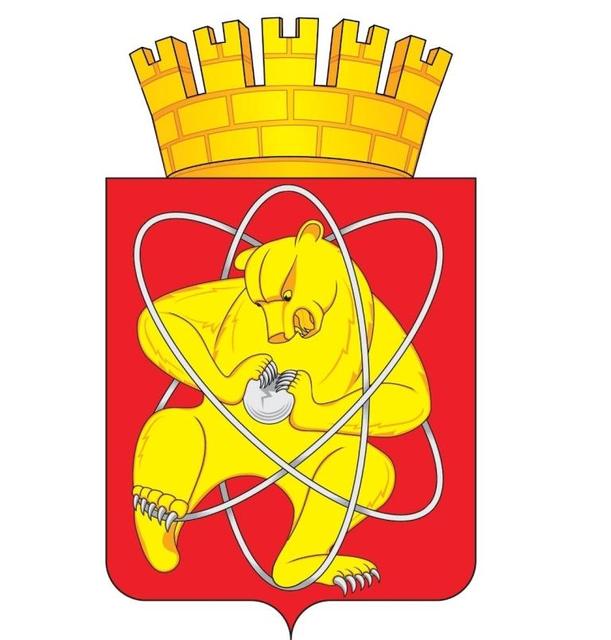 Муниципальное образование «Закрытое административно – территориальное образование  Железногорск Красноярского края»АДМИНИСТРАЦИЯ ЗАТО г. ЖЕЛЕЗНОГОРСКПОСТАНОВЛЕНИЕ    22.05.2019                                                                              				 1077г. ЖелезногорскО внесении изменений в постановление Администрации ЗАТО г. Железногорск от 11.03.2019 № 557 «О закреплении муниципальных образовательных учреждений ЗАТО Железногорск, реализующих образовательную программу дошкольного образования, за конкретными территориями ЗАТО Железногорск»В целях обеспечения реализации права граждан на получение образования, в соответствии с Федеральным законом от 06.10.2003 № 131-ФЗ «Об общих принципах организации местного самоуправления в Российской Федерации», Федеральным законом от 29.12.2012 № 273-ФЗ «Об образовании в Российской Федерации», приказом Министерства образования и науки Российской Федерации от 08.04.2014 № 293 «Об утверждении Порядка приема на обучение по образовательным программам дошкольного образования», руководствуясь Уставом ЗАТО Железногорск,ПОСТАНОВЛЯЮ:Внести изменения в постановление Администрации ЗАТО                      г. Железногорск от 11.03.2019 № 557 «О закреплении муниципальных образовательных учреждений ЗАТО Железногорск, реализующих образовательную программу дошкольного образования, за конкретными территориями ЗАТО Железногорск», изложив приложение к постановлению в новой редакции согласно приложению к настоящему постановлению.Управлению делами Администрации ЗАТО г. Железногорск (Е.В. Андросова) довести настоящее постановление до сведения населения через газету «Город и горожане».Отделу общественных связей Администрации ЗАТО г. Железногорск (И.С. Пикалова) разместить настоящее постановление на официальном сайте муниципального образования «Закрытое административно-территориальное образование Железногорск Красноярского края» в информационно-телекоммуникационной сети «Интернет».Контроль над исполнением постановления возложить на заместителя Главы ЗАТО г. Железногорск по социальным вопросам Е.А. Карташова.Настоящее постановление вступает в силу после его официального опубликования.Глава ЗАТО г. Железногорск И.Г. Куксин
Закрепление муниципальных образовательных учреждений ЗАТО Железногорск, реализующих образовательную программу дошкольного образования, за конкретными территориями ЗАТО ЖелезногорскПриложение к постановлению Администрации ЗАТО г. Железногорскот 28.05.2019  № 1077Приложение к постановлению Администрации ЗАТО г. Железногорскот 11.03.2019    № 557Муниципальное дошкольное образовательное учреждение Закрепленная территорияГруппы общеразвивающей направленностиГруппы общеразвивающей направленностиМБДОУ № 9 «Светлячок»МБДОУ № 13 «Рябинушка»МБДОУ № 23 «Золотой петушок»МБДОУ № 24 «Орленок»МБДОУ № 29 «Золотая рыбка»МБДОУ № 30 «Фиалка»МБДОУ № 37 «Теремок»МБДОУ № 40 «Медвежонок»ул. XXII Партсъезда; ул. Андреева; ул. Березовая; ул. Ботаническая; ул. Горького; ул. Григорьева; ул. Ермака; ул. Загородная; ул. Зеленая; ул. Кедровая; ул. Кирова; ул. Комсомольская; проезд Комсомольский; ул. Кооперативная; ул. Красноярская; ул. Крупской; ул. Ленина; ул. Линейная; ул. Лысенко; ул. Матросова; ул. Маяковского; ул. Озерная; ул. Октябрьская; ул. Островского; проезд Пионерский; ул. Парковая; ул. Пушкина; ул. Решетнева; ул. Свердлова; ул. Северная; ул. Сибирская; ул. Советская; ул. Советской Армии; ул. Трудовая; ул. Чапаева; ул. Чехова; ул. Школьная; ул. Штефана; ул. Южная; Южный проезд, Садоводческие товарищества: № 45, 47, 48, 50, 51, «Мечта-1»МБДОУ № 36 «Флажок»МБДОУ № 58 «Гнездышко»МБДОУ № 59 «Солнечный»МБДОУ № 60 «Снегурочка»МБДОУ № 61 «Пчелка»МБДОУ № 62 «Улыбка» МБДОУ № 65 «Дельфин»ул. Верхняя Саянская; ул. Восточная; проезд Горный, ул. Королева, проспект Курчатова; ул. Молодежная; ул. Саянская; проезд Центральный; Садоводческие товарищества:№ 1, 14-17, 24, 24а, 26, 28, 31, 33, 38МБДОУ № 63 «Лесные гномики»МАДОУ № 64 «Алые паруса»МБДОУ № 67 «Капитошка»МБДОУ № 68 «Белоснежка»МБДОУ № 70 «Дюймовочка»ул. 60 лет ВЛКСМ; проспект Ленинградский; проезд Мира,ул. Царевского; проезд Юбилейный; Садоводческие товарищества: № 29, 34, 37, 42МБДОУ № 45 «Малыш»МБДОУ № 66 «Аистенок»ул. Белорусская; проезд Веселый; ул. Госпитальная; ул. Дачная; ул. Енисейская; ул. Калинина; ул. Купеческая; ул. Малая Садовая; ул. Мичурина; ул. Объездная; ул. Первомайская; ул. Поселковая; Поселковый проезд; ул. Ровная; ул. Сосновая; ул. Таежная; ул. Толстого; ул. Узкоколейная; ул. Челюскинцев; ул. Шевченко; ул. Щетинкина; поселок Новый путь, поселок Тартат,Садоводческие товарищества:№ 2-13,18-23, 25, 27, 30, 32, 35, 36, 39, 40, 43, 49, 52, 53, 54, «ДОК», «Поселок», «Солнечный»МБДОУ № 31 «Колокольчик»поселок Подгорный, Садоводческие товарищества:«Рассвет», «Скотовладелец», «Химик»МБДОУ № 51 «Колосок»поселок ДодоновоФилиал МБОУ Лицей № 103 «Гармония»деревня ШивераГруппы компенсирующей, оздоровительной направленностиГруппы компенсирующей, оздоровительной направленностиМБДОУ № 23 «Золотой петушок»МБДОУ № 31 «Колокольчик»МБДОУ № 37 «Теремок»МБДОУ № 54 «Берёзка»МБДОУ № 65 «Дельфин» МБДОУ № 62 «Улыбка» МБДОУ № 66 «Аистенок»МБДОУ № 70 «Дюймовочка»МБДОУ № 71 «Сибирская сказка»МБДОУ № 72 «Дельфиненок»ЗАТО Железногорск